Welcome to	      OUR SAVIOUR’S UNITED CHURCH OF CHRIST343 Scott Street, Ripon Wisconsin (920) 748-2544www.OurSavioursUCCRipon.comProper 25						                     Oct. 21 & 24, 2021*************************************************************************************************** All who are able please stand				         L: Leader; P: PeoplePrelude		    					      Accom.: Craig BowdenWords of Welcome and Good News 		*CALL TO WORSHIP (based on Jeremiah 31:7-9)L: Sing aloud with gladness: 
P: God is gathering the people!
L: From the farthest parts of the Earth, we come: 
P: All who struggle; all who labor with new life!
L: Those who are weeping, God will console;
P: Those who get lost find a clear path home.
L: Let us worship the God who gathers us!*HYMN: 	“How Firm a Foundation” 				B407/Projected	*INVOCATION ALL: Ever-calling God, we give thanks that you have gathered us into your church and graced us with your faithful presence. We ponder our history, ancient and still developing, and marvel at the many expressions of your church. Grant us the vision to be a part of this new moment in your Church 
that will bring ever more joy and justice to the world. Continue to gather us, the diverse lot of us, into Jesus’ vision and dream that your faithful people may be one in you. Amen.*RESPONSE & INVITATION: “Spirit of the Living God”	Spirit of the living God, fall afresh on me; Spirit of the living God, fall afresh on me. Melt me, mold me, fill me, use me. Spirit of the living God, fall afresh on me.WITNESS OF FAITH: Jeremiah 31:7-9WITNESS OF FAITH: Psalm 126CALL TO CONFESSIONL: Let us confess our sin, trusting in God’s grace.PRAYER OF CONFESSION L: When we want to be a church open to your transforming love, yet cling to comfortable ways: 
P: Jesus, Heir of David, have mercy on us!
L: When we want to honor your “still speaking voice”, but are fearful of insights which challenge old assumptions: 
P: Jesus, Heir of David, have mercy on us!
L: When we want to live into Jesus’ dream of oneness, but fail to listen to voices of difference:
P: Jesus, Heir of David, have mercy on us!ASSURANCE OF FORGIVENESSL: Take heart, get up; Jesus is calling to us! We trust in the one who has guided the church for two millennia. In the name of Jesus the Christ, your sins are forgiven. Together, Christ continues to call us into a community of mutual love and forgiveness. P: Thanks be to God!Passing of the Peace [A blessing from our minister]WITNESS OF FAITH: Hebrews 7:23-28GOSPEL LESSON: Mark 10:46-52A TIME FOR LEARNING WITH OUR CHILDREN	An animated retelling of the gospel story*STATEMENT OF FAITH: “A New Creed”				Projected	*CONGREGATIONAL RESPONSESurely the presence of the Lord is in this placeI can feel God’s mighty power and God’s Grace    		I can hear the brush of angel’s wings            	I see glory on each face	Surely the presence of the Lord is in this placeVISUAL LEARNING: “The Meaning of INRI on Crosses”		ProjectedCONGREGATIONAL PRAYERPrayer of Our Savior:Our Father, who art in heaven, hallowed be thy name. Thy kingdom come. Thy will be done on earth as it is in heaven. Give us this day our daily bread. And forgive us our debts, as we forgive our debtors. And lead us not into temptation, but deliver us from evil. For thine is the kingdom, and the power, and the glory, for ever. Amen.HYMN:	 	“Mercy” with Matt Redman			Projected MEDITATION: 	“Have Mercy on Me”			Rev. Kevin Mundell HYMN:		“Some Glad Morning (I’ll Fly Away)”		B595/ProjectedPRESENTATION OF TITHES AND OFFERINGS			[Offering plates by the sanctuary entrances/social media/mail/office.]L: Our ancestors in faith and church-building show us the way to share the gifts God has given us with the whole community. Let us gather our gifts together and offer them to God with heartfelt gratitude, commitment and praise.OFFERTORY *OFFERTORY RESPONSE				                         Praise God from whom all blessings flow; Praise God, all creatures here below; Praise God above, you heavenly host; Praise Father, Son and Holy Ghost. Amen.*PRAYER OF DEDICATION			ALL: Transform our lives, O God, and let these gifts change the world into which we send them. Take them and multiply them to be a blessing of justice and peace in the world you love!*BENEDICTION: 		“Go Now In Peace”	Go now in peace. Never be afraid. God will go with you each hour of every day. Go now in faith, steadfast, strong and true. Know he will guide you in all you do. Go now in love, and show you believe. Reach out to others so all the world can see. God will be there watching from above. Go now in peace, in faith, and in love.	*PostludeTHIS WEEK’S COMING EVENTSThurs.  October   21                6:30pm Worship Service Sun.     October   24                 9:00am Worship Service                                                   10:15am Christian Ed Classes Mon.     October  25                 9am-12pm Office Hours                                                   5:30pm Worship MeetingTues.    October  26                 9am-12pm Office Hours                                                   6:45pm Missions Meeting                              Wed.     October  27                9am-12pm Office Hours                                                     5:15pm Confirmation Session SixThurs.   October  28                9am-12pm Office Hours                                                  9:30am Called to Care Meeting                                                 6:30 pm Worship in Sanctuary Fri.       October    29               9am-12pm Office HoursSat.      October    30                    TURKEY DINNER DAY! Sun.     October    31               9:00am Worship in Sanctuary                                                  10:15am Christian Ed ClassesFUTURE COMING EVENTSWed.     November 3                 5:15pm Confirmation Session SevenThurs.   November 4                6:30 pm Worship in Sanctuary with CommunionSun.  November 7  (Daylight Savings!)  9:00am Worship in Sanctuary with Communion CONTACT INFORMATION: If any of your contact information changes, please let the office know as soon as possible. Thank you. WORSHIP & COMMUNION: Our next Drive-Thru Communion will be happening on November 7th. On October 3rd, we had 11 individuals participate. LOOSE COIN UPDATE: We are still using the loose coins in the offering plate for special projects. You can still give by specifying on the envelope that it is for Stewardship loose coin offering. Thanks to all for your continued support.BULLETIN INFORMATION DEADLINES: If you are interested in getting information placed in the bulletin, or would like to sponsor an item through the Altar Guild, these requests are needed by Tuesday, 11am. This deadline ensures our delivered bulletins are received before Thursday/Sunday Service! WELCOME TO OUR SERVICE TODAY!We welcome all visitors and guests, and we are glad you can join us for our services.Large print bulletins and regular bulletins are available in the vestibule and online, if you would like one mailed to you, please let us know. Weekly hymns are being printed and some are available in the vestibule by the bulletins.                        Primary Worship Service is Thursday at 6:30pm and Sunday at 9:00am.Both services are live streamed, and a video recording is placed on our social media sites to view at any time. For those videos, please visit: www.oursavioursuccripon.com or “Our Saviours United Church of Christ” Facebook page & Youtube ChannelEither the Thursday or Sunday service will be broadcasted via radio at 11:00am on 1600AM WRPNPastor			Rev. Dr. Kevin Mundell    revdrmundell@me.com           920-385-8990Parish Nurse	Monica Gagnon            monica@churchclinic.org             920-318-1295Admin. Assistant     Conrad Winkelman           osuccripon1@gmail.com              920-748-2544Custodian		Rick Stracy		rlstracy@gmail.com	            920-229-1367CHURCH OFFICE HOURS:  The office hours are: Mon-Friday. 9-Noon. If you need to get into the church at an unopen time, please call the church office and leave a message, or call a church council person. CONTRIBUTIONS & ATTENDANCE FOR LAST WEEK:     Attendance:           Thursday 6:30 – 16             Sunday 9:00 - 67Total Livestream Views:   Thursday –   64              Sunday – 72General Fund: $3087	Capital Improvements: $189	OCWM: $202Thank you so much for your continued support of mailed in and online contributions.  Sunday Worship Team   9:00 amAudio Operator:	Phil Manthei                     	Liturgist:          Rick Stracy                        						Organist:	Craig Bowden COPY RIGHT LICENSE: CCLI #: 938092; CCS Perform #:9734; CCS Worship #: 9734; OL: A-729567Today’s Bulletin: In Memory of Dick Mlodzik Given by the Family Birthday Greetings to our Young at Heart (age 50+)Bob Meyer, October 24, Susan Wrzinski, October 26, Kathleen Luedke, October 27, Barbara Dahlke, October 28, Martin Hammen, October 31ALTAR & ORGAN FLOWERS; RADIO BROADCAST; BULLETIN SIGN-UP: 2021 Sign-up is available on the stand outside of the office! This sign-up is for ALL SPONSORSHIPS! Altar flowers are $25 and Organ flowers are $16 each. Radio Broadcasts are $50 per sponsor & $25 per sponsor per bulletin. You can also send a letter with payment into the office or call the office to sign up. Please remember to send payment in for your signed-up slots.LIVE STREAMING: If you are viewing the worship from one of our social media platforms, make sure to leave a comment or like our post to know you’re worshipping with us! If there is an issue with the stream, or you have any feedback, please reach out to Conrad. PRAYER CHAIN MINISTRY: Feel free to use our prayer chain ministry by contacting Caroline Retzlaff at 920-748-2367COVID RESTRICTION UPDATE: The CDC has adjusted some of their guidelines that affect us as a church. If you are fully vaccinated and more than two weeks pass, you can return to normal. If you’re not vaccinated, it is still recommended to wear a mask and maintain 3ft. social distancing. We trust you to make wise decisions for the safety of our community and for your own personal safety.CHURCH COUNCIL MEMBERS CONTACT INFO:Tom Stellmacher – President      920-896-2679               Bob Lueck – Vice President   920-858-0125Heidi Schwanke – Secretary       920-229-7853               Phil Manthei – Treasurer        920-369-8237Judy Heitman                              920-219-9941               Dianne Heyn                           319-660-0950Ricky Prellwitz                             920-229-5994               Patti Schaalma                       920-460-2923  MISSIONS FOOD COLLECTION: In the Month of October, any non-perishable foods are the recommended items to be donated. BLANKET SUNDAY RESULTS: As a Congregation, we managed to raise $505 towards Blanket Sunday and CWS! We appreciate those who participated, and thank God for our ability to help worthy causes. IN OUR PRAYERS: Barb Schultz, Billi Kaufman, Bill Waltenberry, Roger Fenner, Lorraine Fischer, Steve McSorley, Bob Schouten, Caroline Sowersby, Audrey Cluppert’s Brother, Roy Gomoll, Linda Rabe, Emma Mace, 15 unspoken, and all others.19th ANNUAL TURKEY DINNER: Saturday, October 30th. Tickets are $12, with 600 tickets available. Tickets will be available at the church office from 9AM to NOON, Monday-Friday, along with Thursday evenings, and Sunday mornings. Tickets are available at Ripon Drug and Webster’s. Limited home delivery service is available in Ripon 11AM to 1pm, and 4pm to 6pm. Call the Church by Thursday, October 28th, at 920-748-2544. Pick-up service will available under the carport from 11am to 1pm, and 4pm to 6pm. The donation board is in the north entrance which is accessible 24 hours! A percentage of the profit will be going to the Ripon Area School District for children in need. We are also seeking donations for the turkey dinner – If anyone has any good cooking apples, please contact Nanny Henning at 920-229-3486.TURKEY DINNER WORK WEEK: Anyone is welcome to come and help prepare the Turkey Dinner. Help is needed on Saturday Morning through early afternoon. And 3pm, until done. If you are available to help, please contact Nanny Henning at 920-229-3486.Monday – Cut up bread, celebry, onion, roast Turkeys       Thursday – Cut up Turkeys, Dressing, DessertsTuesday – Cranberries, roast Turkeys                                Saturday – TURKEY DINNER! Wednesday – Squash, roast Turkeys DRUG TAKE BACK DAY: National Prescription Drug Take Back Day Is October 24, 2021. Removing unused or unwanted medications from your home is one of the best ways to prevent drugs from getting into the wrong hands and causing an accident. A tragedy can easily happen when a young and curious child discovers a medication and quickly puts it in his or her mouth. In addition, the youth and young adults of most communities are often experimenting and/or dependant on drugs and looking for them. In fact,according to the Alcohol Tobacco and Other Drugs survey, 53% of Fond du Lac County youth, in 8th, 10th,and 11th grade report obtaining prescription medication for misuse from their home/medicine cabinetsor parents. And, last year there were 2,226 opioid-related deaths in Wisconsin and 25 of them were inFond du lac County, according to the Wisconsin Department of Health Service.The Ripon Police Department conveniently has a permanent 24hour/7days a week/365 days a year dropbox at 100 East Jackson Street in Ripon, simply put your old/unused prescription pills and/or liquids intoa Ziploc bag and drop it in the box. By doing this you could prevent an accident or even save a life!Monica Gagnon, Parish Nurse, Our Saviour’s United Church of Christ, Ripon, WI 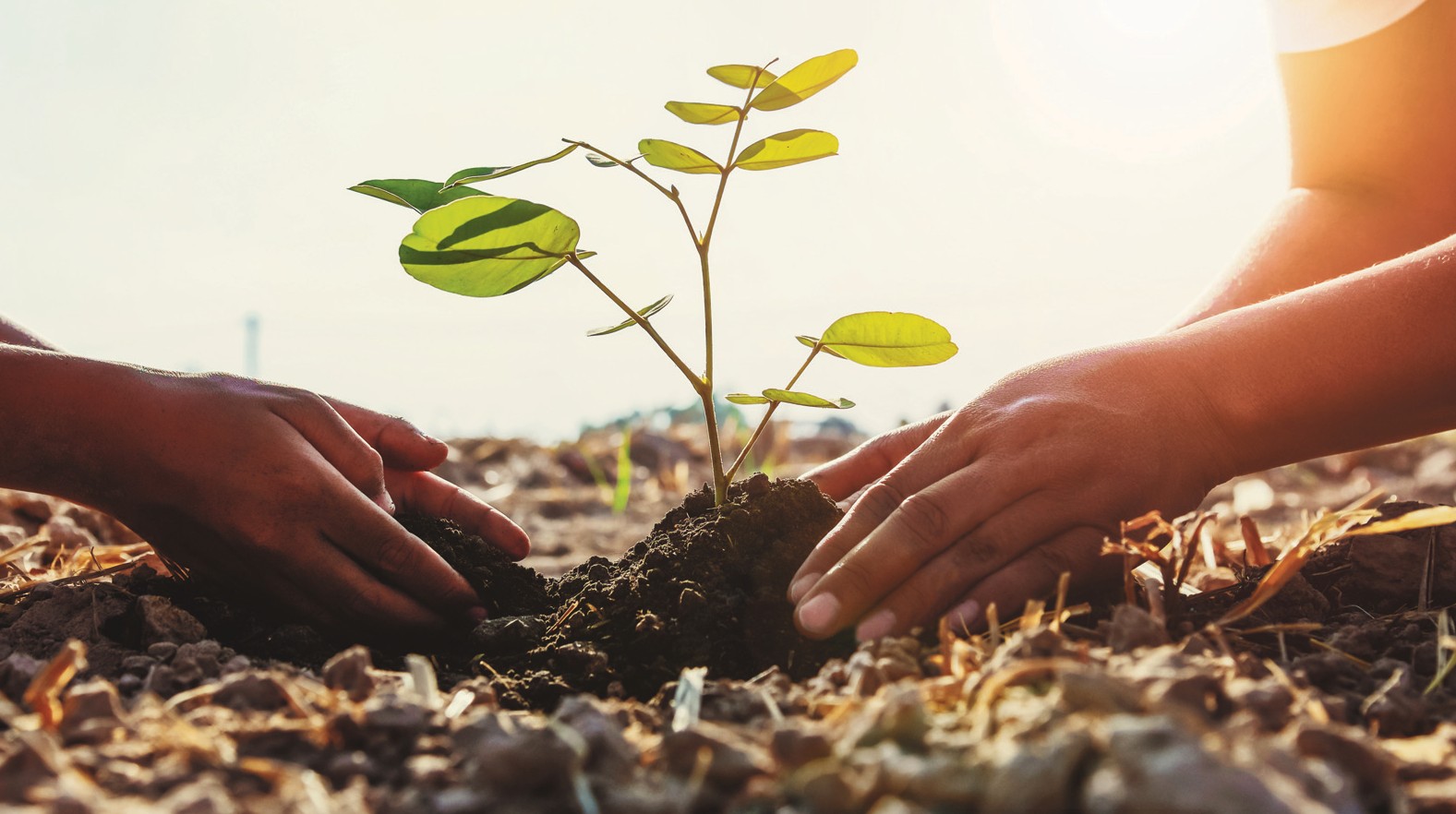 They are like trees planted by streams of water, which yield their fruit in its season.Psalm 1: 3aRooted in Loveby Rev. Michael NeurothI’ve attended Hope UCC in Alexandria, VA for ten years. Our vision is to “Welcome, Nurture, Transform,” seeking to embody Christ’s love for one another and the wider community. Hope is a vibrant and warm congregation full of great people and important ministry. But that’s not really why I give my time and money to Hope UCC. It is because Hope is the only congregation that my boys, ages 10 and 13, have ever known. It roots them in love. It roots them in love expressed in the public as justice. As we pass the peace around the sanctuary each week, they see every kind of person wishing them love and peace, sometimes even a too-tight hug. My boys have been taught the stories of our faith. They have learned about racism and white supremacy, how to stand up for justice and equality. My boys received cards and flowers when they lost their grandfather and kind words of encouragement in ZOOM chats over the past year. My boys wait with anticipation each year for the summer Camp Hope theme to be announced. They know which adults they can turn to for advice and which ones tell the best sarcastic jokes. And it isn’t just my kids that are being rooted in love at Hope UCC; it’s me too.I give to Hope and the wider mission of the UCC, believing that the roots of love we tend will one day spread seeds of justice and joy in the world. For me, that’s a great investment in my boys, our family, and a shared future for all.CONSIDER YOUR PLEDGE AS A PERCENT OF YOUR MONTHLY INCOME.On average, Americans give 2% of their income to charity. Giving even 1% more of annual income to charity would be transformative for our congregation and other organizations doing good in our community.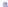 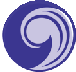 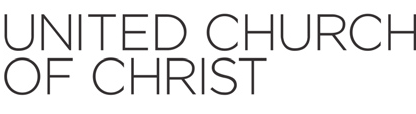 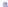 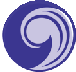 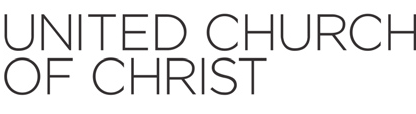 Annual    Monthly	2%	3%	4%	5%	10%Income    IncomeAnnual    Monthly	2%	3%	4%	5%	10%Income    IncomeAnnual    Monthly	2%	3%	4%	5%	10%Income    IncomeAnnual    Monthly	2%	3%	4%	5%	10%Income    IncomeAnnual    Monthly	2%	3%	4%	5%	10%Income    IncomeAnnual    Monthly	2%	3%	4%	5%	10%Income    IncomeAnnual    Monthly	2%	3%	4%	5%	10%Income    Income16,0001,3332740536713320,0001,6673350678316725,0002,08342628310420830,0002,500507510012525035,0002,917588811714629240,0003,3336710013316733345,0003,7507511315018837550,0004,1678312516720841760,0005,00010015020025050075,0006,250125188250313625100,0008,333167250333417833125,00010,4172083134175211042